Базовые площадки сетевых классов по зонамЗонаБазовая площадкаМуниципалитетОбщеобразовательная организация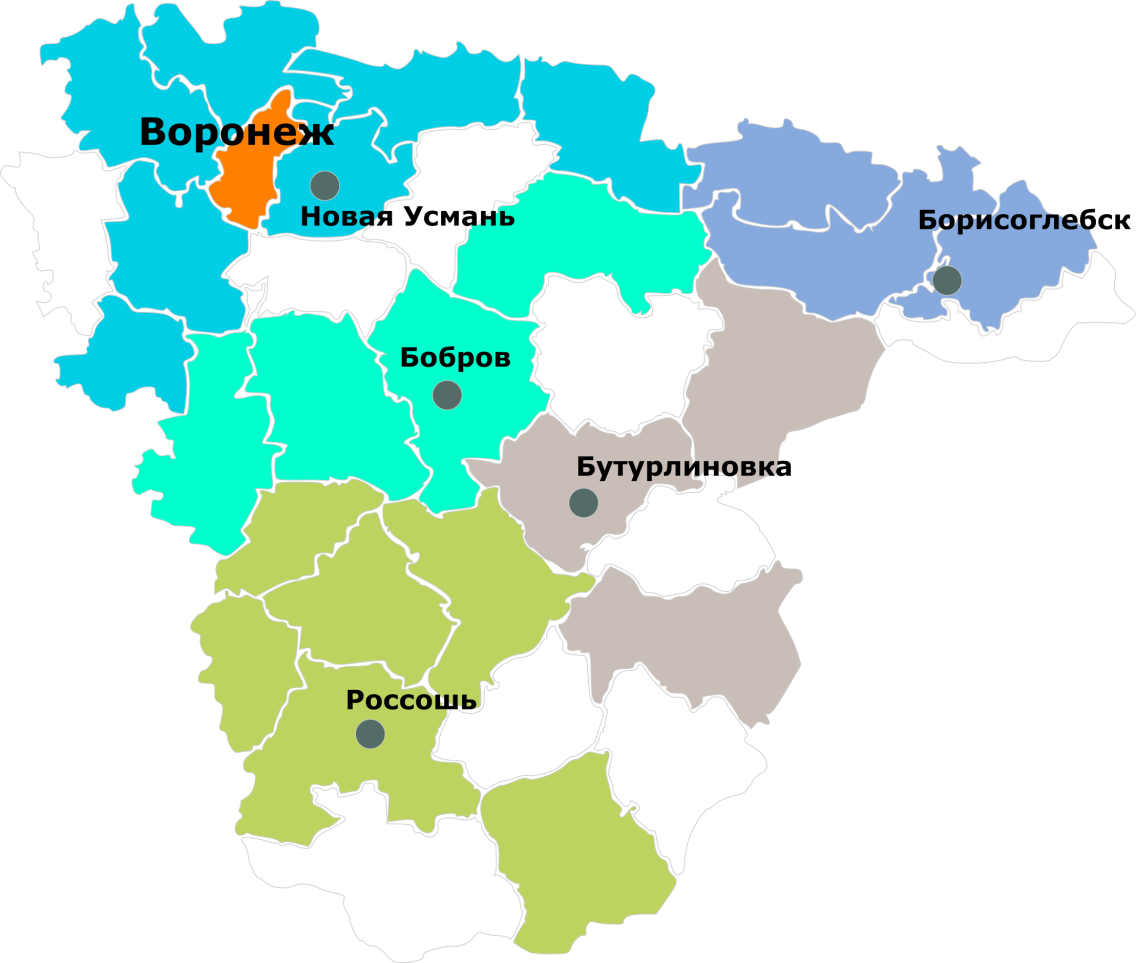 БобровскаяМБОУ Бобровский ОЦ «Лидер» имени А.В. ГордееваАннинскийМКОУ Архангельская СОШБобровскаяМБОУ Бобровский ОЦ «Лидер» имени А.В. ГордееваАннинскийМКОУ Садовская СОШ № 1БобровскаяМБОУ Бобровский ОЦ «Лидер» имени А.В. ГордееваБобровскийМБОУ Ясенковская СОШБобровскаяМБОУ Бобровский ОЦ «Лидер» имени А.В. ГордееваБобровскийМКОУ Шестаковская СОШБобровскаяМБОУ Бобровский ОЦ «Лидер» имени А.В. ГордееваБобровскийМБОУ Бобровский ОЦ «Лидер» имени А.В. ГордееваБобровскаяМБОУ Бобровский ОЦ «Лидер» имени А.В. ГордееваБобровскийМБОУ Бобровская СОШ №1БобровскаяМБОУ Бобровский ОЦ «Лидер» имени А.В. ГордееваБобровскийМБОУ Бобровская СОШ №2БобровскаяМБОУ Бобровский ОЦ «Лидер» имени А.В. ГордееваЛискинскийМКОУ "Высокинская СОШ "БобровскаяМБОУ Бобровский ОЦ «Лидер» имени А.В. ГордееваЛискинскийМКОУ "Дракинская СОШ "БобровскаяМБОУ Бобровский ОЦ «Лидер» имени А.В. ГордееваЛискинскийМКОУ "Нижнеикорецкая СОШ "БобровскаяМБОУ Бобровский ОЦ «Лидер» имени А.В. ГордееваЛискинскийМКОУ " СОШ № 11"БобровскаяМБОУ Бобровский ОЦ «Лидер» имени А.В. ГордееваЛискинскийМКОУ " СОШ № 17"БобровскаяМБОУ Бобровский ОЦ «Лидер» имени А.В. ГордееваЛискинскийМКОУ "Владимировская СОШ "БобровскаяМБОУ Бобровский ОЦ «Лидер» имени А.В. ГордееваЛискинскийМБОУ " СОШ №10 имени Заслуженного учителя Российской Федерации С.Н. Шепелева" города Лиски Воронежской областиБобровскаяМБОУ Бобровский ОЦ «Лидер» имени А.В. ГордееваЛискинскийМБОУ "Давыдовская СОШ с УИОП"БобровскаяМБОУ Бобровский ОЦ «Лидер» имени А.В. ГордееваЛискинскийМБОУ "Среднеикорецкая СОШ "БобровскаяМБОУ Бобровский ОЦ «Лидер» имени А.В. ГордееваОстрогожскийМКОУ Покровская СОШБобровскаяМБОУ Бобровский ОЦ «Лидер» имени А.В. ГордееваОстрогожскийМКОУ СОШ № 2ЗонаБазовая площадкаМуниципалитетОбщеобразовательная организацияБорисоглебскаяМБОУ БГО Борисоглебская СОШ № 3БорисоглебскийМБОУ БГО Борисоглебская СОШ № 12БорисоглебскаяМБОУ БГО Борисоглебская СОШ № 3БорисоглебскийМБОУ БГО Борисоглебская СОШ № 4БорисоглебскаяМБОУ БГО Борисоглебская СОШ № 3БорисоглебскийМБОУ БГО Борисоглебская СОШ № 5БорисоглебскаяМБОУ БГО Борисоглебская СОШ № 3БорисоглебскийМКОУ БГО Третьяковская СОШБорисоглебскаяМБОУ БГО Борисоглебская СОШ № 3БорисоглебскийМКОУ БГО Чигоракская СОШБорисоглебскаяМБОУ БГО Борисоглебская СОШ № 3БорисоглебскийМБОУ БГО "Борисоглебская гимназия № 1"БорисоглебскаяМБОУ БГО Борисоглебская СОШ № 3БорисоглебскийМБОУ БГО Борисоглебская СОШ № 3БорисоглебскаяМБОУ БГО Борисоглебская СОШ № 3ПоворинскийМКОУ "Байчуровская СОШ "БорисоглебскаяМБОУ БГО Борисоглебская СОШ № 3ПоворинскийМКОУ "Ильменская СОШ "БорисоглебскаяМБОУ БГО Борисоглебская СОШ № 3ТерновскийМКОУ Братковская СОШБорисоглебскаяМБОУ БГО Борисоглебская СОШ № 3ТерновскийМКОУ Терновская СОШ № 1БутурлиновскаяМБОУ  Бутурлиновская СОШБутурлиновскийМКОУ Гвазденская СОШБутурлиновскаяМБОУ  Бутурлиновская СОШБутурлиновскийМБОУ Бутурлиновская СОШ БутурлиновскаяМБОУ  Бутурлиновская СОШКалачеевскийМБОУ Заброденская СОШБутурлиновскаяМБОУ  Бутурлиновская СОШНовохоперскийМБОУ "Елань-Коленовская СОШ № 2"ЗонаБазовая площадкаМуниципалитетОбщеобразовательная организацияВоронежскаяФГБОУ ВО "ВГУИТ"Воронеж (Коминтерновский район)МБОУ лицей № 8ВоронежскаяФГБОУ ВО "ВГУИТ"Воронеж (Ленинский район)МБОУ СОШ №38 с УИОПВоронежскаяФГБОУ ВО "ВГУИТ"Воронеж (Коминтерновский район)МБОУ СОШ № 76ВоронежскаяФГБОУ ВО "ВГУИТ"Воронеж (Левобережный район)МБОУ СОШ № 90ВоронежскаяФГБОУ ВО "ВГУИТ"Воронеж (Левобережный район)МБОУ гимназия имени Андрея ПлатоноваВоронежскаяФГБОУ ВО "ВГУИТ"Воронеж (Левобережный район)МБОУ СОШ № 67ВоронежскаяФГБОУ ВО "ВГУИТ"Воронеж (Советский район)МБОУ лицей "ВУВК им. А.П. Киселева"ВоронежскаяФГБОУ ВО "ВГУИТ"Воронеж (Советский район)МБОУ СОШ № 55ВоронежскаяФГБОУ ВО "ВГУИТ"Воронеж (Советский район)МБОУ СОШ № 83ВоронежскаяФГБОУ ВО "ВГУИТ"Воронеж (Центральный район)МБОУ СОШ 101, г. ВоронежВоронежскаяФГБОУ ВО "ВГУИТ"Воронеж (Центральный район)МБОУ гимназия им.академика Н.Г.Басова при Воронежском государственном университетеЗонаБазовая площадкаМуниципалитетОбщеобразовательная организацияНовоусманскаяМБОУ  Новоусманская  СОШ № 5 ЭврикаВерхнехавскийМКОУ "Углянская СОШ "НовоусманскаяМБОУ  Новоусманская  СОШ № 5 ЭврикаВерхнехавскийМКОУ Верхнехавская СОШ № 1НовоусманскаяМБОУ  Новоусманская  СОШ № 5 ЭврикаНовоусманскийМБОУ "Отрадненская СОШ №2"НовоусманскаяМБОУ  Новоусманская  СОШ № 5 ЭврикаНовоусманскийМБОУ «Новоусманский образовательный центр»НовоусманскаяМБОУ  Новоусманская  СОШ № 5 ЭврикаРамонскийМКОУ Русскогвоздёвская СОШНовоусманскаяМБОУ  Новоусманская  СОШ № 5 ЭврикаРамонскийМКОУ Комсомольская СОШНовоусманскаяМБОУ  Новоусманская  СОШ № 5 ЭврикаРамонскийМКОУ Новоживотинновская СОШНовоусманскаяМБОУ  Новоусманская  СОШ № 5 ЭврикаРамонскийМКОУ Яменская СОШНовоусманскаяМБОУ  Новоусманская  СОШ № 5 ЭврикаРепьевскийМБОУ "Репьевская школа"НовоусманскаяМБОУ  Новоусманская  СОШ № 5 ЭврикаСемилукскийМКОУ Девицкая СОШНовоусманскаяМБОУ  Новоусманская  СОШ № 5 ЭврикаСемилукскийМКОУ Семилукская сельская СОШНовоусманскаяМБОУ  Новоусманская  СОШ № 5 ЭврикаСемилукскийМКОУ Нижневедугская СОШНовоусманскаяМБОУ  Новоусманская  СОШ № 5 ЭврикаСемилукскийМКОУ СОШ № 2 имени Н.Д. РязанцеваНовоусманскаяМБОУ  Новоусманская  СОШ № 5 ЭврикаХохольскийМБОУ "Хохольская СОШ "НовоусманскаяМБОУ  Новоусманская  СОШ № 5 ЭврикаЭртильскийМКОУ "Эртильская СОШ № 1"ЗонаБазовая площадкаМуниципалитетОбщеобразовательная организацияРоссошанскаяМБОУ СОШ № 7 г. РоссошиБогучарскийМКОУ "Богучарский лицей"РоссошанскаяМБОУ СОШ № 7 г. РоссошиВерхнемамонскийМБОО "Лицей села Верхний Мамон"РоссошанскаяМБОУ СОШ № 7 г. РоссошиОльховатскийМКОУ Новохарьковская СОШРоссошанскаяМБОУ СОШ № 7 г. РоссошиОльховатскийМБОУ Ольховатская СОШРоссошанскаяМБОУ СОШ № 7 г. РоссошиПавловскийМБОУ Павловская СОШ № 3РоссошанскаяМБОУ СОШ № 7 г. РоссошиПавловскийМБОУ Павловская СОШ с УИОПРоссошанскаяМБОУ СОШ № 7 г. РоссошиПодгоренскийМКОУ Белогорьевская СОШРоссошанскаяМБОУ СОШ № 7 г. РоссошиРоссошанскийМБОУ СОШ № 7 г. РоссошиРоссошанскаяМБОУ СОШ № 7 г. РоссошиРоссошанскийМБОУ СОШ № 10 г. РоссошиРоссошанскаяМБОУ СОШ № 7 г. РоссошиРоссошанскийМКОУ СОШ № 1 г. Россоши